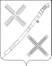 АДМИНИСТРАЦИЯКРАСНОГВАРДЕЙСКОГО СЕЛЬСКОГО ПОСЕЛЕНИЯ КАНЕВСКОГО РАЙОНАПОСТАНОВЛЕНИЕ____________________                                                                               № ______поселок КрасногвардеецО внесении изменений в постановление администрации Красногвардейского сельского поселения Каневского района от 20 ноября 2019 года № 136 «Об утверждении муниципальной программы «Поддержка и развитие малого и среднего предпринимательства в Красногвардейском сельском поселении на 2020-2022 годы»В соответствии со статьей 179 Бюджетного кодекса Российской Федерации, постановлением администрации Красногвардейского сельского поселения Каневского района от 11 ноября 2019 года № 134 «Об утверждении Перечня муниципальных программ Красногвардейского сельского поселения Каневского района», п о с т а н о в л я ю:1. Внести в постановление администрации Красногвардейского сельского поселения Каневского района муниципальную программу «Поддержка и развитие малого и среднего предпринимательства в Красногвардейском сельском поселении на 2020-2022 годы» следующие изменения:1) Показатель «Объемы бюджетных ассигнований муниципальной программы» Паспорта муниципальной программы Красногвардейского сельского поселения Каневского района «Поддержка и развитие малого и среднего предпринимательства в Красногвардейском сельском поселении на 2020-2022 годы» изложить в следующей редакции:2) Общий объем финансирования программы осуществляется из средств бюджета Красногвардейского сельского поселения согласно таблицы № 1 изложить в новой редакции согласно таблицы № 1 к настоящему постановлению;3) Таблицу № 2 «Перечень основных мероприятий муниципальной программы ««Поддержка и развитие малого и среднего предпринимательства в Красногвардейском сельском поселении на 2020-2022 годы»   изложить в новой редакции согласно приложению № 2 к настоящему постановлению;2. Общему отделу администрации Красногвардейского сельского поселения Каневского района (Дудка) разместить настоящее постановление на официальном сайте администрации Красногвардейского сельского поселения Каневского района в информационно-телекоммуникационной сети «Интернет» 3. Постановление вступает в силу со дня его подписания.Глава Красногвардейского сельского поселения Каневского района                                                              Ю.В. ГриньПриложение 1к муниципальной программе «Поддержка и развитие малого и среднего предпринимательства в Красногвардейском сельском поселении Каневского района на 2020-2022 годы» Общий объем финансирования программы осуществляется из средств бюджета Красногвардейского сельского поселения Каневского района                                                                                         Таблица № 1Приложение 2к муниципальной программе «Поддержка и развитие малого и среднего предпринимательства в Красногвардейском сельском поселении Каневского района на 2020-2022 годы»                                                                                          ПЕРЕЧЕНЬ ОСНОВНЫХ МЕРОПРИЯТИЙ«Поддержка и развитие малого и среднего предпринимательства в Красногвардейском сельском поселении Каневского района на 2020-2022 годы»Исполняющий обязанности отдела учета отчетностиадминистрации Красногвардейского сельского поселения Каневского района                                                                                                                                   Л.В. ГрибенюкЭтапы и сроки реализации муниципальной программы                  2020 - 2022 годыОбъем бюджетных ассигнований программы- общий объем финансирования Программы составляет 19,9 тыс. руб., в том числе средства местного бюджета Красногвардейского сельского поселения Каневского района 19,9 тыс. рублей;2020 год – 3,0 тыс. рублей;   2021 год – 12,0 тыс. рублей;        2022 год - 4,9 тыс. рублей.                № п/п                          Наименование мероприятия                          Наименование мероприятияЕдиница измерениястатус2020 год2021 год2022 год12234567 Муниципальная программа «Поддержка и развитие малого и среднего предпринимательства в Красногвардейском сельском поселении на 2020-2022 годы» Муниципальная программа «Поддержка и развитие малого и среднего предпринимательства в Красногвардейском сельском поселении на 2020-2022 годы» Муниципальная программа «Поддержка и развитие малого и среднего предпринимательства в Красногвардейском сельском поселении на 2020-2022 годы» Муниципальная программа «Поддержка и развитие малого и среднего предпринимательства в Красногвардейском сельском поселении на 2020-2022 годы» Муниципальная программа «Поддержка и развитие малого и среднего предпринимательства в Красногвардейском сельском поселении на 2020-2022 годы» Муниципальная программа «Поддержка и развитие малого и среднего предпринимательства в Красногвардейском сельском поселении на 2020-2022 годы»1.Информационная поддержка малого и среднего предпринимательИнформационная поддержка малого и среднего предпринимательТыс. руб.(местный бюджет)31,000,002,002.Поощрение субъектов малого и среднего предпринимательства, внесших наиболее значимый вклад в развитие Красногвардейского сельского поселенияПоощрение субъектов малого и среднего предпринимательства, внесших наиболее значимый вклад в развитие Красногвардейского сельского поселенияТыс. руб.(местный бюджет)31,012,02,93.Приобретение методической продукции Приобретение методической продукции Тыс. руб.(местный бюджет)31,00,00,0№п/пНаименование мероприятияИсточники финансированияОбъем финанси-рования, всего(тыс.руб)В том числе по годамВ том числе по годамВ том числе по годамНепосредственный результат реализации мероприятияУчастник муниципальной программы №п/пНаименование мероприятияИсточники финансированияОбъем финанси-рования, всего(тыс.руб)2020 год2021 год2022 годНепосредственный результат реализации мероприятияУчастник муниципальной программы 1234567891.Основное мероприятие № 1 Информационная поддержка малого и среднего предприниматель-ства всего3,01,00,02,0Повышение конкурентоспособности субъектов малого и среднего предпринимательства Красногвардейс-кого сельского поселенияАдминистрация Красногвардейского сельского поселения, 1.Основное мероприятие № 1 Информационная поддержка малого и среднего предприниматель-ства местный бюджет3,01,00,02,0Повышение конкурентоспособности субъектов малого и среднего предпринимательства Красногвардейс-кого сельского поселенияАдминистрация Красногвардейского сельского поселения, 1.Основное мероприятие № 1 Информационная поддержка малого и среднего предприниматель-ства краевой бюджет0,00,00,00,0Повышение конкурентоспособности субъектов малого и среднего предпринимательства Красногвардейс-кого сельского поселенияАдминистрация Красногвардейского сельского поселения, 1.Основное мероприятие № 1 Информационная поддержка малого и среднего предприниматель-ства федеральный бюджет0,00,00,00,0Повышение конкурентоспособности субъектов малого и среднего предпринимательства Красногвардейс-кого сельского поселенияАдминистрация Красногвардейского сельского поселения, 1.Основное мероприятие № 1 Информационная поддержка малого и среднего предприниматель-ства внебюджетные источники0,00,00,00,0Повышение конкурентоспособности субъектов малого и среднего предпринимательства Красногвардейс-кого сельского поселенияАдминистрация Красногвардейского сельского поселения, Администрация Красногвардейского сельского поселения, местный бюджет0,00,00,00,0Администрация Красногвардейского сельского поселения, краевой бюджет0,00,00,00,0Администрация Красногвардейского сельского поселения, федеральный бюджет0,00,00,00,0Администрация Красногвардейского сельского поселения, внебюджетные источникиАдминистрация Красногвардейского сельского поселения, 2Основное мероприятие № 2поощрение субъектов малого и среднего предпринимательства, внесших наиболее значимый вклад в развитие Красногвардейского сельского поселениявсего15,91,012,02,9Повышение имиджа предпринимательской деятельности Администрация Красногвардейского сельского поселения, 2Основное мероприятие № 2поощрение субъектов малого и среднего предпринимательства, внесших наиболее значимый вклад в развитие Красногвардейского сельского поселенияместный бюджет15,91,012,02,9Повышение имиджа предпринимательской деятельности Администрация Красногвардейского сельского поселения, 2Основное мероприятие № 2поощрение субъектов малого и среднего предпринимательства, внесших наиболее значимый вклад в развитие Красногвардейского сельского поселениякраевой бюджет0,00,00,00,0Повышение имиджа предпринимательской деятельности Администрация Красногвардейского сельского поселения, 2Основное мероприятие № 2поощрение субъектов малого и среднего предпринимательства, внесших наиболее значимый вклад в развитие Красногвардейского сельского поселенияфедеральный бюджет0,00,00,00,0Повышение имиджа предпринимательской деятельности Администрация Красногвардейского сельского поселения, 2Основное мероприятие № 2поощрение субъектов малого и среднего предпринимательства, внесших наиболее значимый вклад в развитие Красногвардейского сельского поселениявнебюджетные источники0,00,00,00,0Повышение имиджа предпринимательской деятельности Администрация Красногвардейского сельского поселения, 3Основное мероприятие № 3приобретение методической продукции всего1,11,00,00,0Информированность субъектов предпринимательства по актуальным для них вопросам Администрация Красногвардейского сельского поселения3Основное мероприятие № 3приобретение методической продукции местный бюджет1,11,00,00,0Информированность субъектов предпринимательства по актуальным для них вопросам Администрация Красногвардейского сельского поселения3Основное мероприятие № 3приобретение методической продукции краевой бюджетИнформированность субъектов предпринимательства по актуальным для них вопросам Администрация Красногвардейского сельского поселения3Основное мероприятие № 3приобретение методической продукции федеральный бюджет0,00,00,00,0Информированность субъектов предпринимательства по актуальным для них вопросам Администрация Красногвардейского сельского поселения3Основное мероприятие № 3приобретение методической продукции внебюджетные источники0,00,00,00,0Информированность субъектов предпринимательства по актуальным для них вопросам Администрация Красногвардейского сельского поселения3ВСЕГО:3ВСЕГО:всего19,93,012,04,93ВСЕГО:местный бюджет19,93,012,04,93ВСЕГО:краевой бюджет0,00,00,00,03ВСЕГО:федеральный бюджет0,00,00,00,03ВСЕГО:внебюджетные источники0,00,00,00,0